Сумська міська радаVІІ СКЛИКАННЯ               СЕСІЯРІШЕННЯвід                  2018 року №         -МРм. СумиВраховуючи звернення громадян, розроблені та надані технічні документації із землеустрою щодо встановлення (відновлення) меж земельної ділянки в натурі (на місцевості), відповідно до протоколу засідання постійної комісії з питань архітектури, містобудування, регулювання земельних відносин, природокористування та екології Сумської міської ради від 22.11.2018 № 135 та статей 12, 40, 79-1, 116, 118, 120, 121 Земельного кодексу України, статті 55 Закону України «Про землеустрій», керуючись пунктом 34 частини першої статті 26 Закону України «Про місцеве самоврядування в Україні», Сумська міська радаВИРІШИЛА:Затвердити технічні документації із землеустрою щодо встановлення (відновлення) меж земельної ділянки в натурі (на місцевості) та надати у власність земельні ділянки громадянам, які знаходяться у них в користуванні для будівництва і обслуговування житлового будинку, господарських будівель і споруд згідно з додатком.Сумський міський голова	 						О.М. ЛисенкоВиконавець: Клименко Ю.М.Ініціатор розгляду питання –– постійна комісія з питань архітектури, містобудування, регулювання земельних відносин, природокористування та екології Сумської міської ради Проект рішення підготовлено департаментом забезпечення ресурсних платежів Сумської міської радиДоповідач – департамент забезпечення ресурсних платежів Сумської міської радиДодаток до рішення Сумської міської ради «Про надання у власність земельних ділянок громадянам, які знаходяться у них в користуванні»від                         2018 року №              -МРСПИСОКгромадян, яким надаються у власність земельні ділянки для будівництва і обслуговування житлового будинку, господарських будівель і споруд за рахунок земель житлової та громадської забудови Сумської міської ради		Сумський міський голова	 													          О.М. ЛисенкоВиконавець: Клименко Ю.М.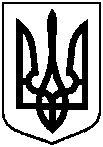 Проектоприлюднено «__»_________2018 р.Про надання у власність земельних ділянок громадянам, які знаходяться у них в користуванні № з/пПрізвище, ім’я, по батькові реєстраційний номер облікової картки платника податків або серія та номер паспортуАдреса земельної ділянки,кадастровий номерПлоща згідно з    обміром,гаПередається у власність, га№ з/пПрізвище, ім’я, по батькові реєстраційний номер облікової картки платника податків або серія та номер паспортуАдреса земельної ділянки,кадастровий номерПлоща згідно з    обміром,гаПередається у власність, га№ з/пПрізвище, ім’я, по батькові реєстраційний номер облікової картки платника податків або серія та номер паспортуАдреса земельної ділянки,кадастровий номерПлоща згідно з    обміром,гаПередається у власність, га123451.Сіробаба Валерія Олександрівна,вул. Басівська, 1055910136300:08:059:00100,08570,08572.Кушнір Катерина Євгенівна,вул. Чернишевського, 75910136600:23:033:00060,05750,0575